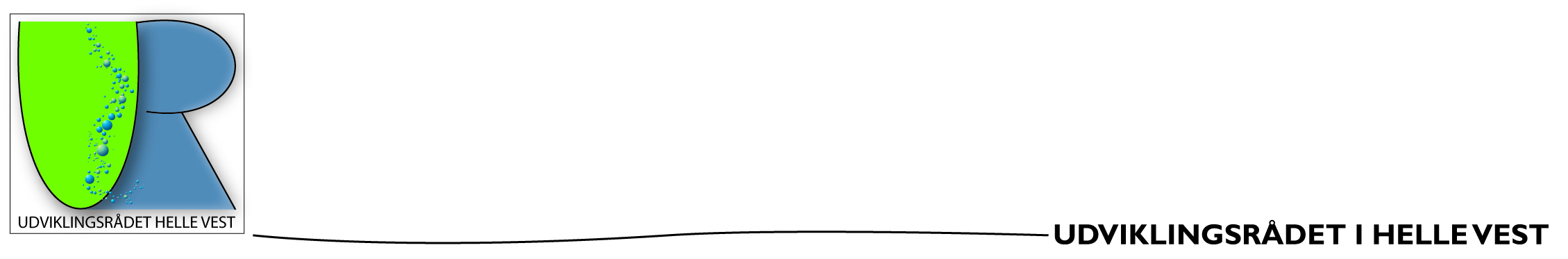 Indkaldelse til Bestyrelsesmøde Tid: 	Den 13-6-2016Sted.:	Bredmosevej 18 Øse, 6800 VardeKl.:	19.00Status.: ReferatDagsorden Formand Finn Ladegaard		Referat Bjarne TarpBilag 1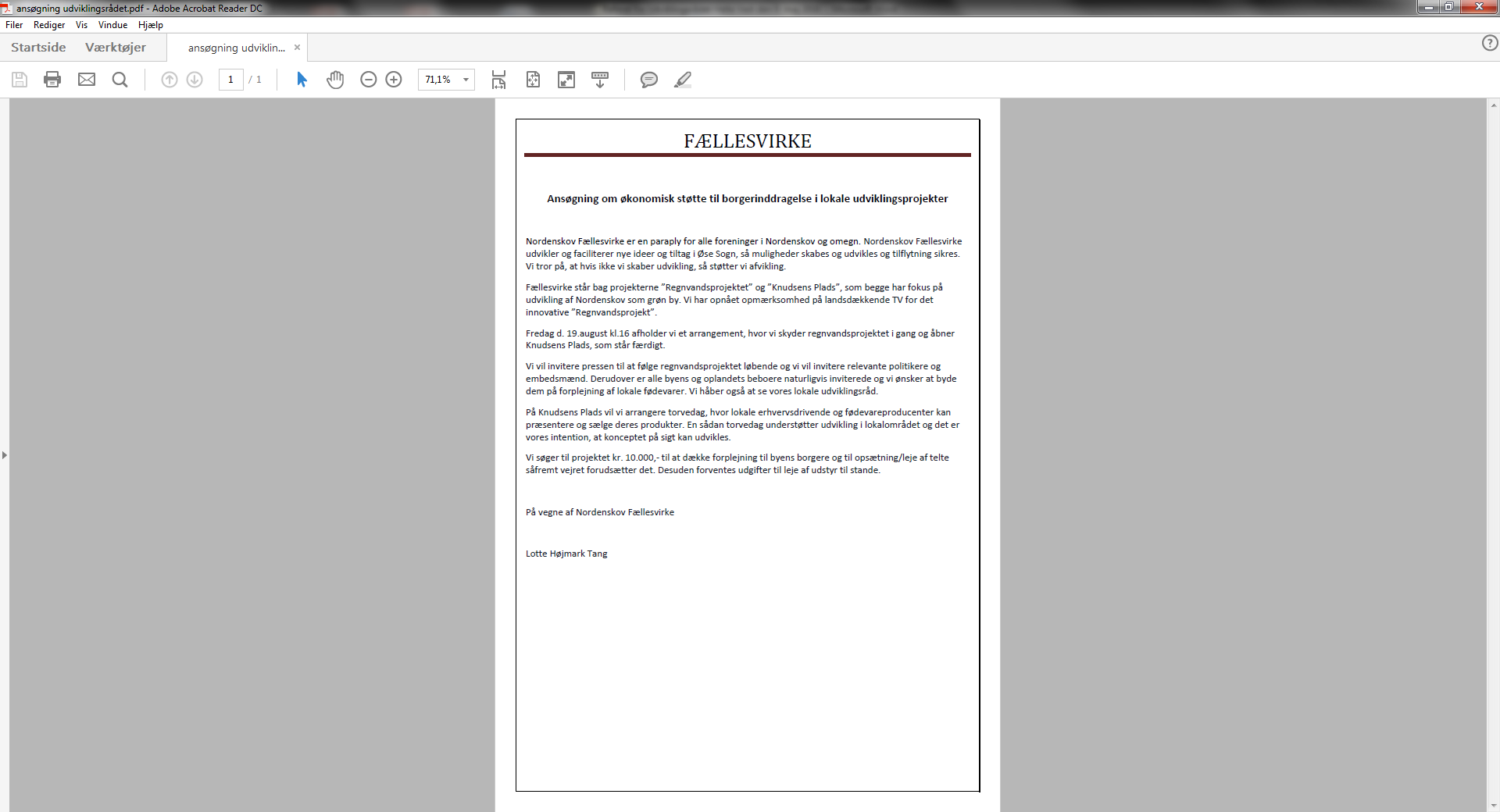 Bilag 2Forslag til mødeplan for Udviklingsrådet for Helle Øst 2016 – 2017Jeg har kigget bagud i kalenderne og kan se, at mødeaktiviteten i udviklingsrådet svinger mellem 9 og 14 møder årligt (inkl. årsmødet og møderne med byrådet).Jeg foreslår, at vi holder ordinært møde i Fåborghus tirsdag den 31. maj kl. 19:00 med konstituering som første punkt på dagsordenen.Mit forslag til plan bygger på de seneste års afholdte møder.Vi fortsætter med normalt at mødes på onsdage. Hvor intet andet er angivet, er forslaget, at mødet afholdes kl. 19:00 i Fåborghus. Planen skal kunne reguleres langs ad vejen ud fra konkrete behov.31/5 2016FUR: 17/8. Nyt forslag: tirsd 16/8 eller torsd 18/8. Hvilken dato er bedst? Før eller efter FUR-mødet?28/916/11(14/12 – som ekstra, hvis ikke vi har planerne for foråret på plads)18/1 201722/217/319/4 (årsmøde)3/5(14/6 – som ekstra mulighed)Jeg foreslår, at vi allerede i november-december gør os tanker om, hvordan årsmødet skal forme sig i 2017. Skal det fortsat være årsmødet, der bliver vores primære borgerinddragende aktivitet? Hvad skal temaet være? Eller skal vi på et andet tidspunkt arrangere et stormøde for borgerne for at belyse et emne, der kan styrke udviklingen her på vores egn? I så fald skal mødeplanen jo tilpasses det arrangement, og så kan årsmødet være en mindre og måske mere formel begivenhed. Personligt synes jeg dog, at vi er ved at have en god model for et udadvendt årsmøde med oplæg og bespisning, en model, vi kan videreudvikle.Lars  Bilag 3Finn Ladegaard fra Næsbjerg, formand for udviklingsrådet Hellevest og jeg. Vi har aftalt, at jeg skulle forsøge at få arrangeret en besigtigelses tur langs Holme Å kanal. Jeg skulle forsøge at beskrive en løsning for Holme Å kanal og Holme Å dalen, som kunne dække en fælles mening fra vores side. Søren Jessen skovfoged og naturvejleder for Blåvand Hug under Naturstyrelsen og Jan Pedersen fra Varde Kommune deltager i besigtigelsesturen langs Holme kanal, det meste i bil torsdag den 30. juni kl. 16.30 mødestedet Tambours have, alle skal være velkommen. Søren Jessen har rådet mig til at vi tropper op med én mening omkring projektet, når kommunen er repræsenteret på turen. Vi har dog tid inden turen, hvis der er noget der er helt skæv. Ellers er jeg enige med Finn i, at vi tager en diskussion bag efter, hvis uenigheden er for stor.Denne mail bliver også sendt til Anne- Lis Brodersen fra Karlsgårde der er formand for Sig- Thostrup m. fl. Udviklingsråd.Holme Å kanal blev overvejende udgravet med håndkraft og færdiggjort omkring 1922. Projektet gik ud på, at lede det meste af vandet fra Holme Å gennem Holme kanal til den nyoprettede Karlsgårde Sø, der igen skulle leverede vandet til turbinerne i Karlsgårde værket. Det medførte en udvikling på mange områder, da industri, landbrug og private husstande ku få indlagt elektricitet fra b.la. Karlsgårde. Det blev indledningen til en udvikling med velstand i Vestjylland, som vi stadig bygger videre på. I dag har Holme kanal ligesom overlevet sig selv. Turbinerne i Karlsgårdeværket er lukket ned, og hvad så? Nu er den hel store ønske, at få ledet vandet tilbage til åens oprindelige løb i Holme å dalen, som er en rigtig god ide. Laksen og andre fisk kan så vandre længere op i åen, når spærringen i Hostrup bliver ophævet. Samtidig bliver der også mulighed for en forbedret biodiversitet i selve ådalen, når den gamle å løb bliver gravet op og segmentet lagt ud på engarealet, der hvor det giver mening. Der bliver stadig mulighed for afgræsning af kvæg, hø slet, og de lodsejere der ikke ønsker forandring, kan heller ikke tvinges, men der er områder, hvor det er et stort vildnis, fordi lodsejerne ikke har brugt engen i mange år. Der kunne vi godt gå ind gennem frivillige opkøb eller aftale med lodsejerne at forbedre biodiversiteten til gavn for naturen, dyreliv, fugleliv, og måske gøre den mere storkevenlig? Det gør oplevelsen større, når vi kan opleve udsigten ud over alle å slyngningerne.Tilbage står Holme kanal med en historie om vores fortid vi ikke må glemme. Samtidig hvis Holme kanal får tilført det vand der er nødvendigt ved at opsamle alt vandet der tilflyder gennem grøftevand, drænvand og hvad der ellers siver ud i kanalen. Så kan vi holde en vandstand ind gennem Øse Lund der viser en hel unik grave arbejde for snart 100 år siden. Lad os derfor beholde Holme kanal som et historisk bevis på et stykke erhvervskultur, nu i en hel ny oplysende rolle. Vi kan tilbyde naturelskere og turisme en naturoplevelse langs kanalen en unik oplevelse af de hel store. Hvis Kyst til Kyst stien der er hævet over terræn bibeholdes, med dens helt unikke vandresti der forbinder Kyst til Kyst stien.Frode R. LauridsenHej FinnJeg har haft lidt problemer med en besigtigelses dato af Holme Å kanal da Søren Jessen har meddelte at den aftalte dato alligevel ikke har kunnet lade sig gøre. Nu er vi enige om mandag 20.juni kl. 16.30 ved sandfanget i Hostrup, det er lige to hundrede meter efter hvor Kim Højvang Byg bor, går der  en markvej ned til sandfanget 

-- Med venlig hilsenFrode R. LauridsenBilag 4Hej FinnIfm min udtrædelse fra UHV, har jeg forstået at Line skal overtage funktionen som kasserer. For at kunne effektuere dette skal jeg bruge kopi af syge sikrings kortet eller kørekort fra alle i bestyrelsen, samt et mødereferat der viser at jeg ud træder og Line overtager kasserer opgaven, UHV vedtægter skal ligeledes vedlægges.Når jeg modtager ovennævnte vil jeg sørge for at det bliver ordnet i Andelskasen.Indtil det er på plads har jeg aftalt med Line at jeg foretager udbetalinger efter anvisning fra lineMed venlig hilsen
Thomas Locht
thomaslocht@yahoo.dkpri 75267358
mob 40167358Bilag 5Vindmølleejere sørger for millioner til lokalsamfundetDonation: Ejerne af de syv gamle vindmøller, der nedtages, stifter fond på 1,2 millioner kroner til gavn for lokalsamfundet.Henrik Reintoft,Sammen med seks andre vindmølle-ejere sørger Henning Ottosen for, at Årre og omegn overdænges med millioner af kroner. Arkivfoto: Henrik ReintoftÅRRE: Ufrivilligt blev ejerne af de ti 70 meter høje vindmøller ved Gunderup og Årre en del af forudsætningen for, at European Energy må opstille ti kæmpvindmøller i Ulvemosen og Bækhede Plantage. Tre solgte møllerne sidste år, mens de resterede syv gik sammen for at forhandle med European Energy. Og det kommer i den grad Årre og omegn til gode.Henning Ottosen, der er formand for I/S 7-mandsmøllen, fortæller, at de har forhandlet sig frem til, at European Energy giver ekstra 1,2 millioner kroner. Selv får de syv ejere en ny kæmpevindmølle som betaling.– Det har vi været temmelig hårde over for. Vi opretter en fond på 1,2 millioner kroner, der er tiltænkt lokalsamfundet, siger Henning Ottosen.Derudover har European Engergy i forvejen forpligtet sig til for hver af de ti vindmøller årligt at betale 10.0000 kroner, så længe vindmøllerne står. I alt 100.000 kroner årligt, som skal deles af henholdsvis Årre og Næsbjerg.Og Henning Ottosen forestiller sig, at de 50.000 kroner også skal i fonden, som i første omgang oprettes af en advokat. Derefter skal der laves en fundats for fonden.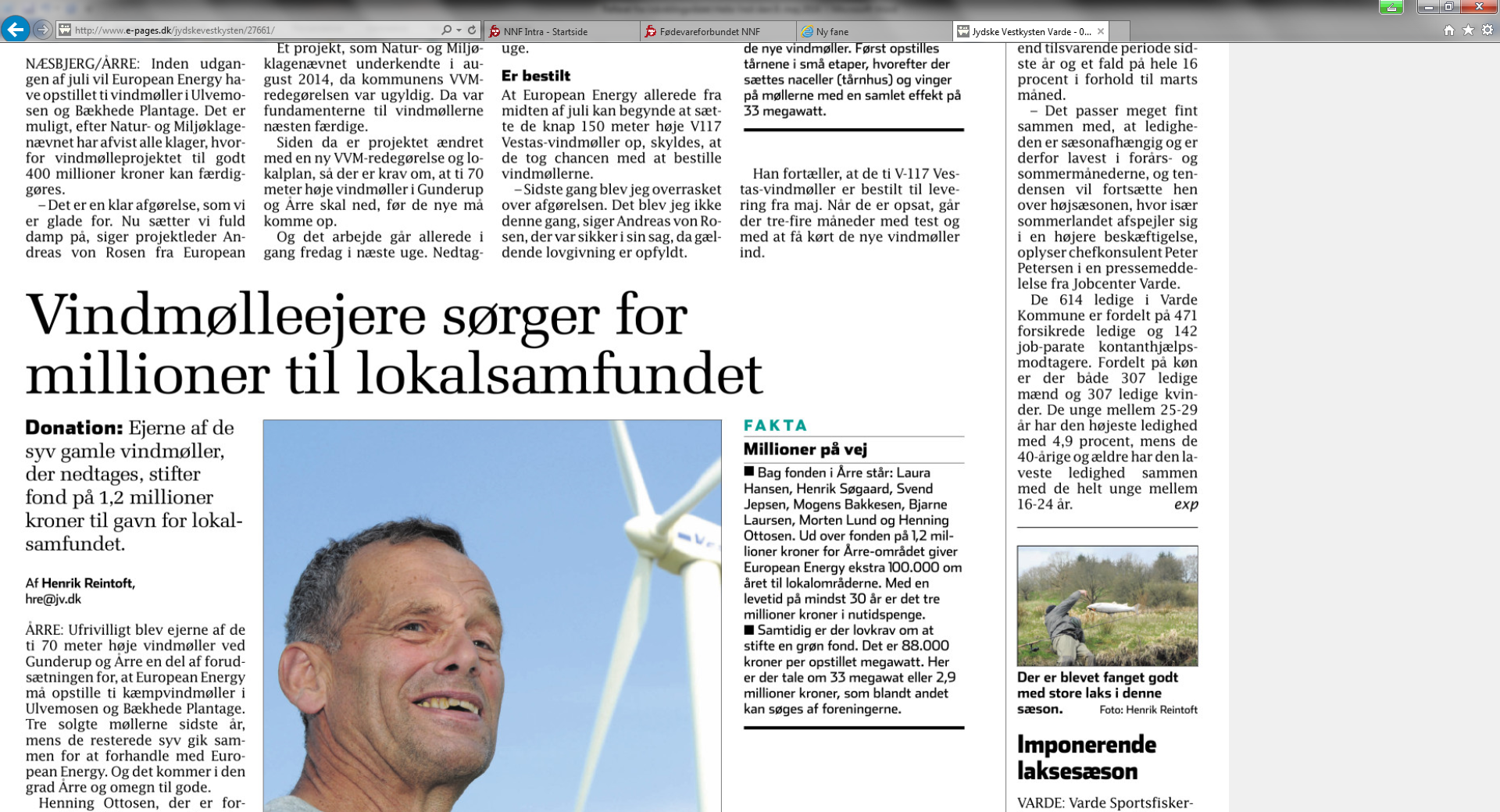 Bilag 6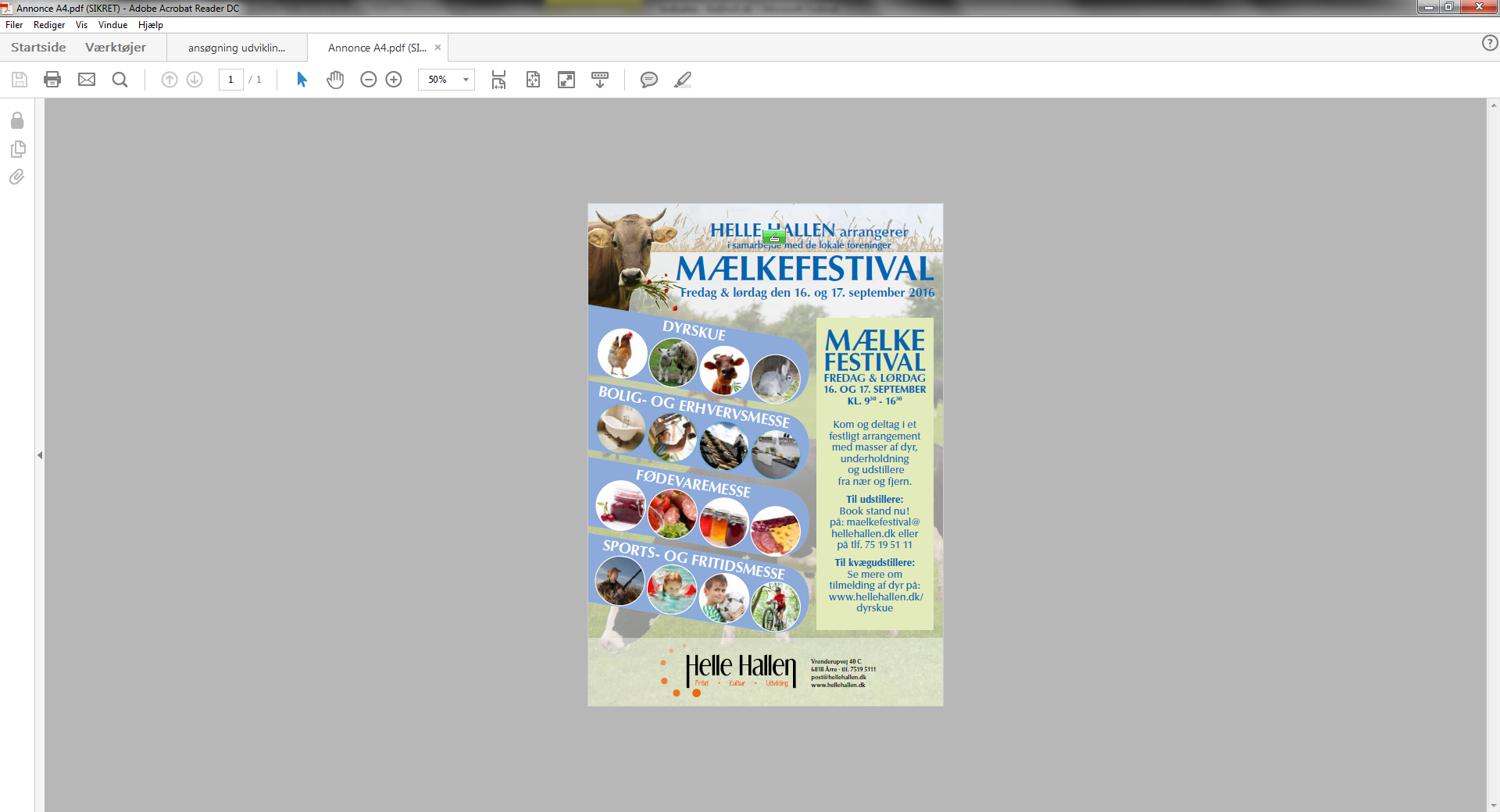 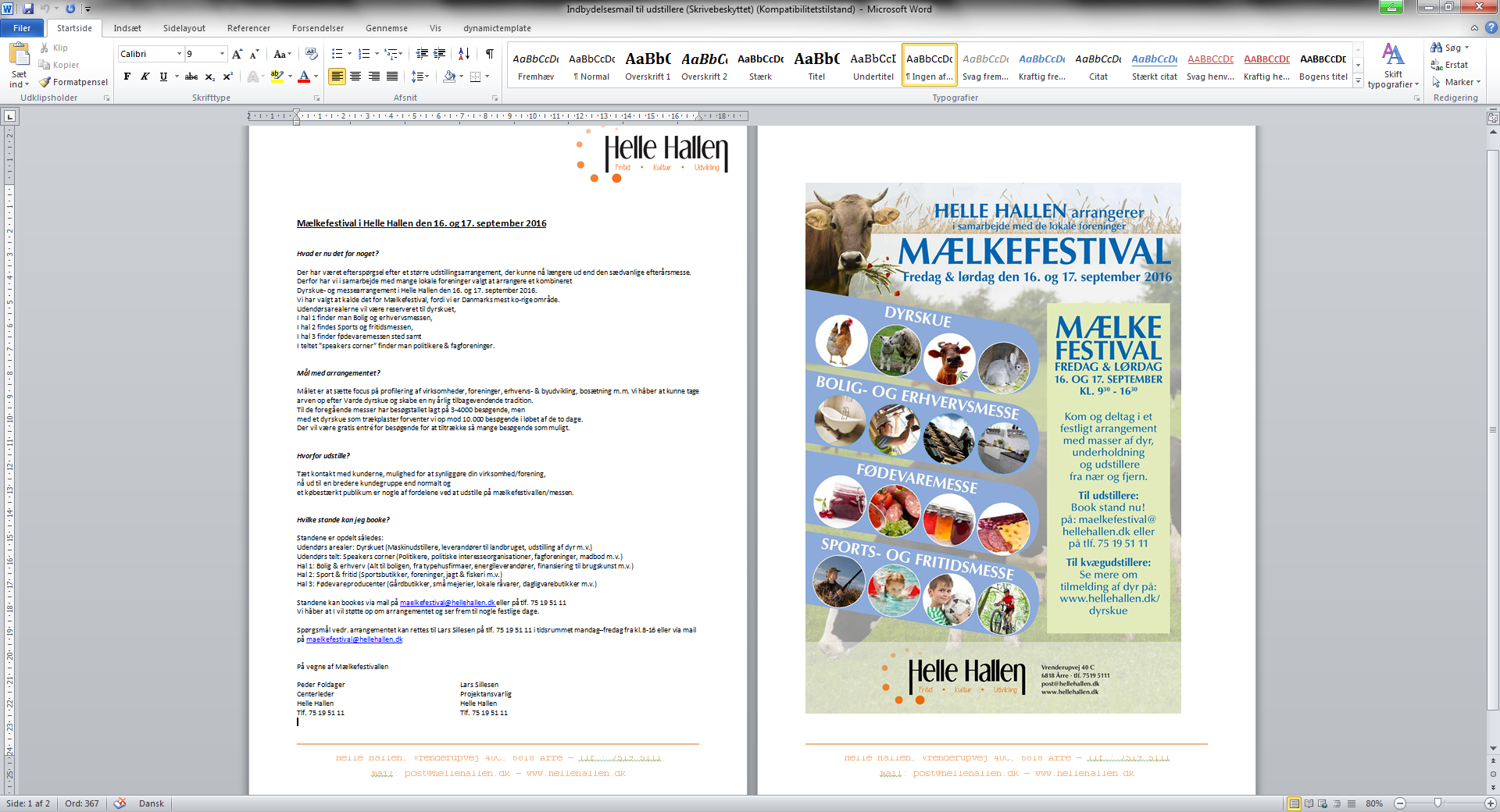 Til møderne er indkaldt (Funktion). 07-04-201609-05-2016Finn13-06-2016Bjarne28-09-2016Hellehallen2-11-2016Ida20-01-2017JulefrokostKim22-2-2017GeneralforsamlingFormand Finn LadegaardPå valg 2017MødtMødtMødtNæstformand Kim AndersenPå valg 2017AfbudMødtMødtThomas LochtPå valg 2017UdtrådtSekretærBjarne TarpPå valg 2018MødtAfbudMødtBestyrelsesmedlemGert LindbergPå valg 2018MødtAfbudMødtBestyrelsesmedlemIda BruhnPå valg 2018MødtMødtMødtBestyrelsesmedlemIngolf PedersenPå valg 2017MødtMødtMødtKassererSuppleantLine BernerIndtrådtAfbudAfbudSuppleantChristian JensenRevisorNiels Kristian NørregaardGodkendelse af dagsorden og referatGodkendtEvaluering af mødet med Byrådet den 11. maj.Deltagere KA, GL, IP, LB, FL. Møde form er OK, det kan gentages.Mødet med Kunstudvalget den 9. juni Deltager FL. Finn kontakter GurliKim kontakter TennaIda kontakter Kristiansen i RoustTemaer til mødet med ØK til efteråret.Der sendes 2 afsted med spørgsmål vi bliver enige om senere.BT forslag: beplantning og udgravning af tomme grunde i NordenskovAnsøgning                               Bilag 1Ansøgning fra fællesvirke på 10.000kr til LAR projektindvielse, godkendt, betingelse at BT får 5min med mikrofonen.Ingolf arbejder med urhv fest ved Roust fiskesø anslået pris 10.000krNæsbjerg ønsker 10.000kr til arrangement hvor udviklingsplaner for sognet præsenteres.Møde med udviklingsråd Helle øst                                               Bilag 2Mødet afholdes ultimo 2016 dato forslag 28/9Punkter til mødet:Medlemskab/erfaring med ProVardeSammenfald i ide katalog for udviklingsrådHvad er udviklingsrådets opgaveDato forslag fremsendes af Finn   Helle Øst melder tilbage med datoNy HjemmesideFinn og Bjarne deltager i Ruban møde og varetager denne opgave for UHV.Dato forslag 28/6 hos Finn kl. 19.00Holme Å                        Bilag 3Projekt komme i høring medio 2016Frode invitere til gennemgang langs med sø og kanal. Finn  aftaler med Frode angående møde og hvem der deltager    mandag d. 20/6 kl.19 ved sandfang på Hostrupvej Hvordan dagtilbuds- og skoleområdet skal se ud i fremtiden.  ( Mødet afholdt onsdag den 30. marts 2016 kl. 19.00)UHV afventer kommunens struktur forslagVi afventer hvad der kommer fra kommunenCykelsti fra Næsbjerg til StarupAfventer budget seminar i kommune.Preben Friis Hauge er imødekommen for etablering af CS mellem Næsbjerg og Nordenskov i 2017.Iflg. JV etableres CS mellem Nordenskov og Næsbjerg foråret 2017.Økonomi                          Bilag 4                   Thomas overdrager økonomi til LineBillede af sygesikring og billede legimation fremsendes til Finn  (begge i samme billede)Borger inddragende aktiviteter 2016Ideer fra Bestyrelsen imødeses.Forslag: UHV facilitere møde mellem vore borgerforeninger i området, temaet: fællesskab.Under  tema  fællesspisning i de tre byer deler vi 30000Ud for at synligøre os så vi kan få noget feedbackDer var forslag om at vi bruger penge på møder med borgerne i de 3 områder, Roust-Rousthøje, Nordenskov og Næsbjerg. Emnet drøftes næste gang.Se punkt 5.”Vindmølle penge”       Bilag 5Vi beder Hanne om hjælp til korrekt fremsendelse af ansøgninger til fonde. Finn forhøre sig hos Hanne Jespersen, Kim forhøre sig hos Henrik SøgaardMælkefestival                Bilag 6Urhv deltager ikke.Infrastruktur med busser skal udvikles.Punktet diskuteres næste møde busdrift i Rousthøje diskuteres. Busruten bør ændres så der ikke køres på Dyrbækvej, Busskur ved Kim Wind bør Flyttes. Finn kontakter kommune for at skaffe kontakter til IdaDeltagelse i Karlsgårdedag genovervejes Overvejes til næste møde, urhv deltager ikke.EventuelIntet til dette punkt